 Descriptif : Tondeuse PI 11.10Marque : KUBOTA Type:  W721PRO-JN° Série: 51959Année : 2011Prix :  50,00 €Description : Tondeuse : KUBOTA W721PRO-J tracté d’occasion, année 2011, sans bac à gazon, vendu dans l’état, visite du matériel possible sur rendez-vous. Pas de livraison. Matériel à retirer sur place. Pour le paiement lire les Conditions générales de vente.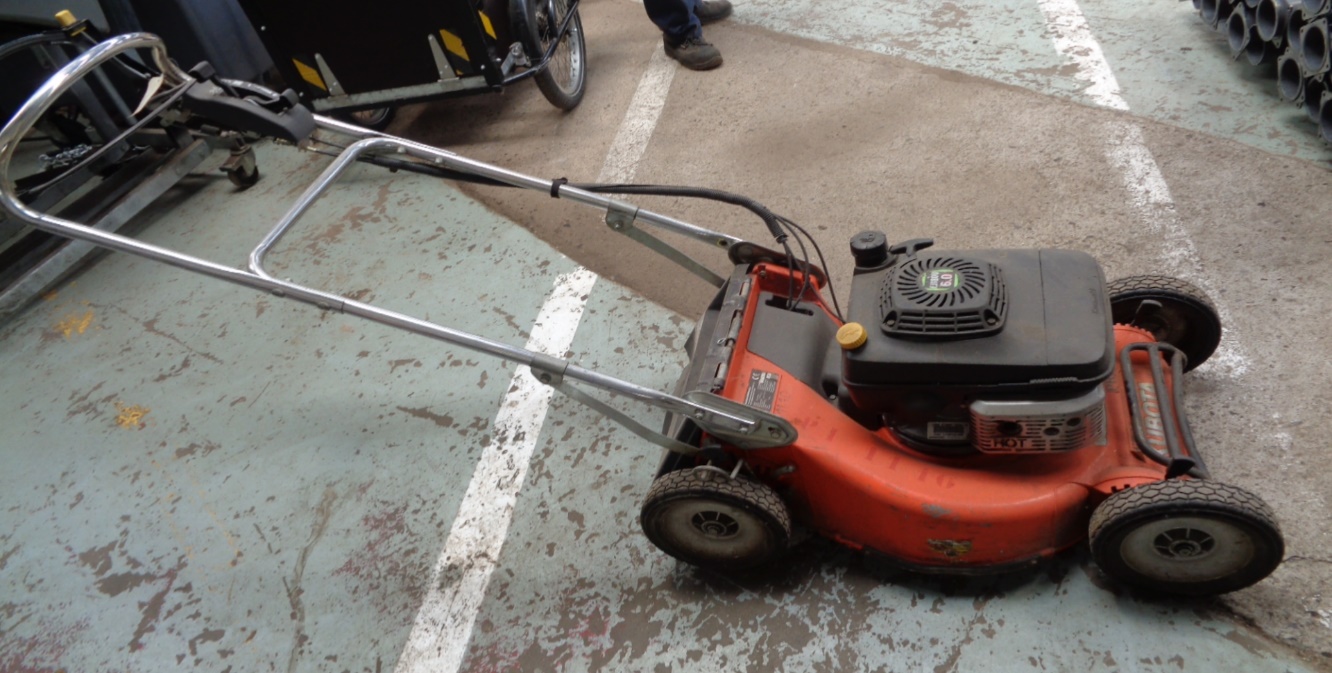 